o brasil de todos nós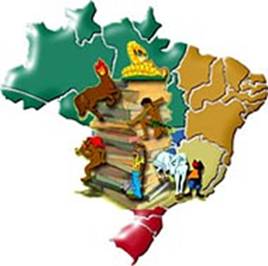 Pedro Malasartes – Contos populares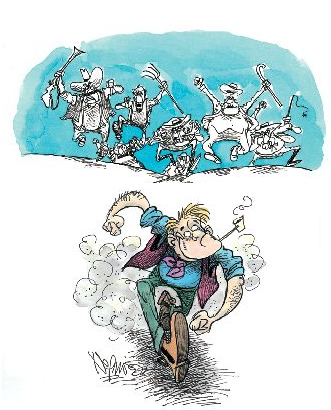 Pedro Malasartes conseguiu um emprego numa fazenda de porcos. Porém, o salário era pequeno demais para o ambicioso Pedro. Planejou um golpe: quando o seu patrão mandou tomar conta de quatro porcos, o enganador vendeu-os todos, mas os vendeu sem os rabos. Pedro enterrou os rabos na terra, e quando seu patrão chegou disse que os porcos haviam se enterrado no atoleiro. Seu patrão mandou-lhe pegar duas enxadas para salvar os supostos porcos enterrados. O esperto ambicioso foi logo pensando no dinheiro e teve uma ideia. Disse à esposa de seu patrão para pegar as duas maletas em que o patrão guarda suas economias. A mulher, estranhando, mandou Pedro confirmar. E ele disse: 'Patrão, não é para pegar as duas?', e ele respondeu 'Sim, as duas'. Então, Pedro pegou as malas e saiu todo feliz com o salário, o dinheiro dos porcos vendidos e as maletas com as economias de seu pobre patrão que já não tinha mais nada. Questão 1Assinale com X a opção correta, de acordo com o texto que acabou de ler. Atoleiro é(	) terreno com lama. (	) lugar para plantar. (	) jardim da fazenda.  Questão 2As frases a seguir apresentadas de (A) a (E) contêm informações presentes no texto lido. Escreva a sequência de letras que corresponde à ordem pela qual essas informações aparecem no texto. (	) Pedro Malasartes teve uma ideia. (	) Pedro enterrou os rabos na terra. (	) Pedro planejou um golpe. (	) Pedro conseguiu um emprego. (	) A mulher do patrão desconfiou do pedido de Pedro. Questão 3Dois alunos escreveram a sua opinião sobre a atitude de Pedro Malasarte.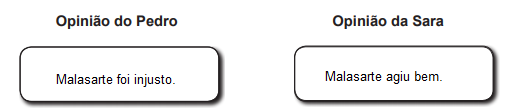 Escolha a opinião com a qual você está mais de acordo e justifique a sua resposta com base na informação do texto.Questão 4Este foi o cartaz da Festa Junina IEIJ de 2019. Como será o cartaz da Festa de 2020? Desenhe-o apresentando as informações de 2020. 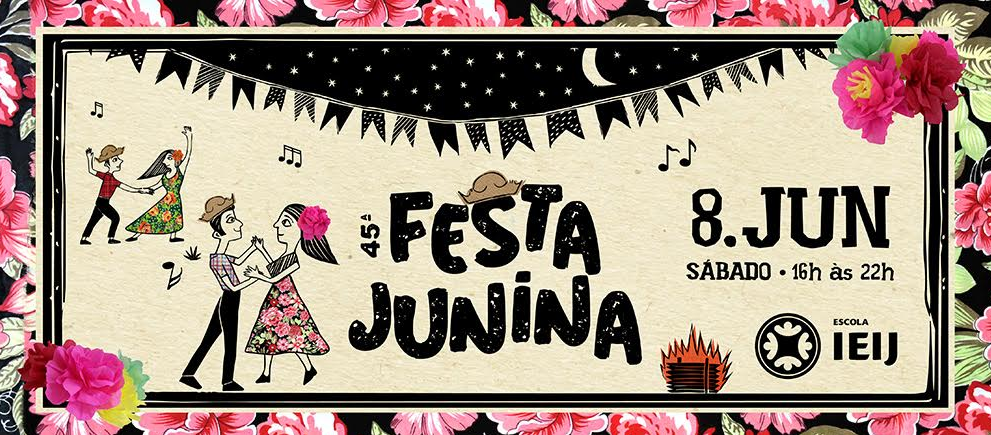 Questão 5Observe atentamente o jogo de tabuleiro a seguir. Trata-se de um jogo que transporta os participantes noite adentro os colocando em contato tanto com a riqueza do folclore brasileiro. 	Em seguida, construa as regras do jogo de acordo com o que você entendeu. Não se esuqeça de apresentar todas as informações: número de participantes, materiais, regras, objetivo. 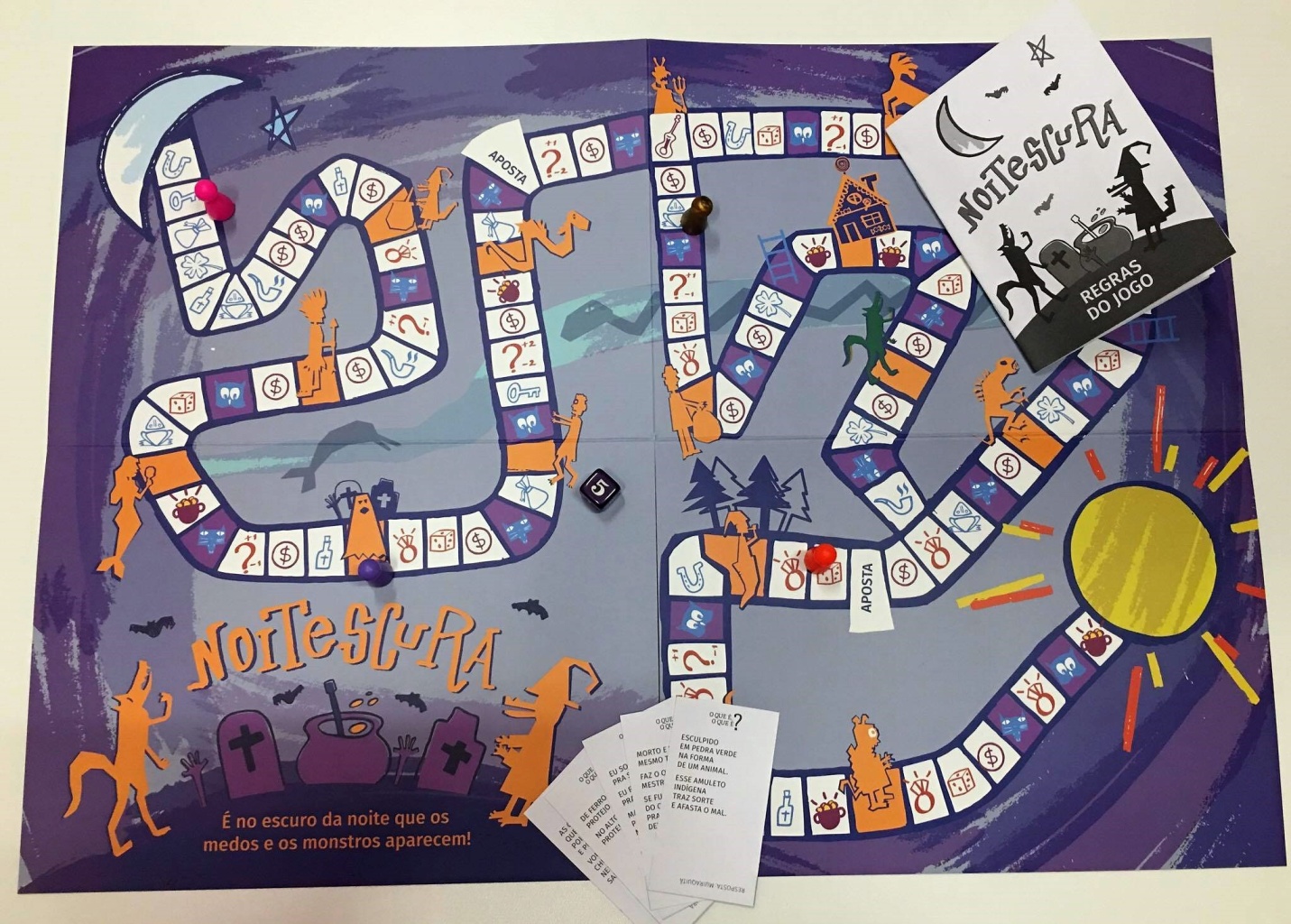 